Preparing the Olfactometer:1. Plug it in the power cable into wall (P)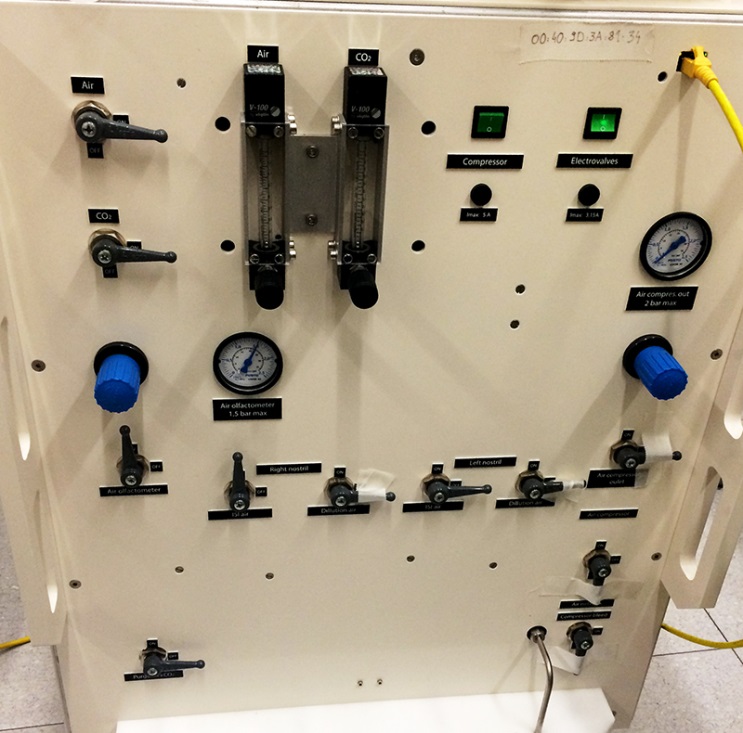 2. Plug in the yellow Ethernet cable (Y)3. Turn Electrovalves (E) onCan already test whether olfactometer is being read by the computer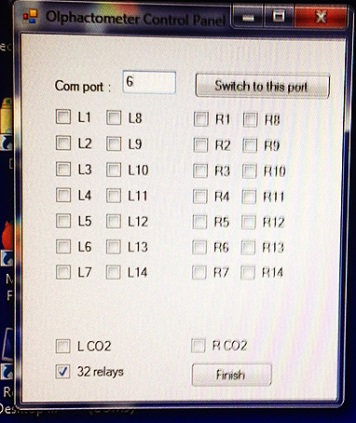 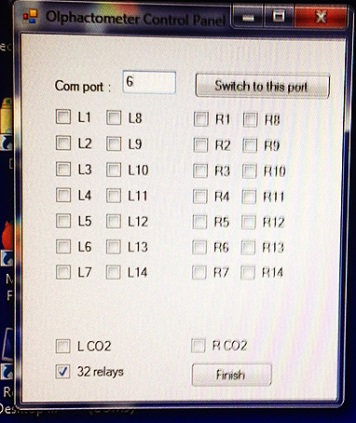 On the desktop -> Icon that says Test olfactometerClick on one of the options on the left side (Port 4 for PPL, Port 6 for fMRI) to see if it is connected. If you hear a clicking sound from the olfactometer, then it is connected. 4. Turn ON AirAir OlfactometerRight nostril - ISI air Air olfactometer should be set at 1.5 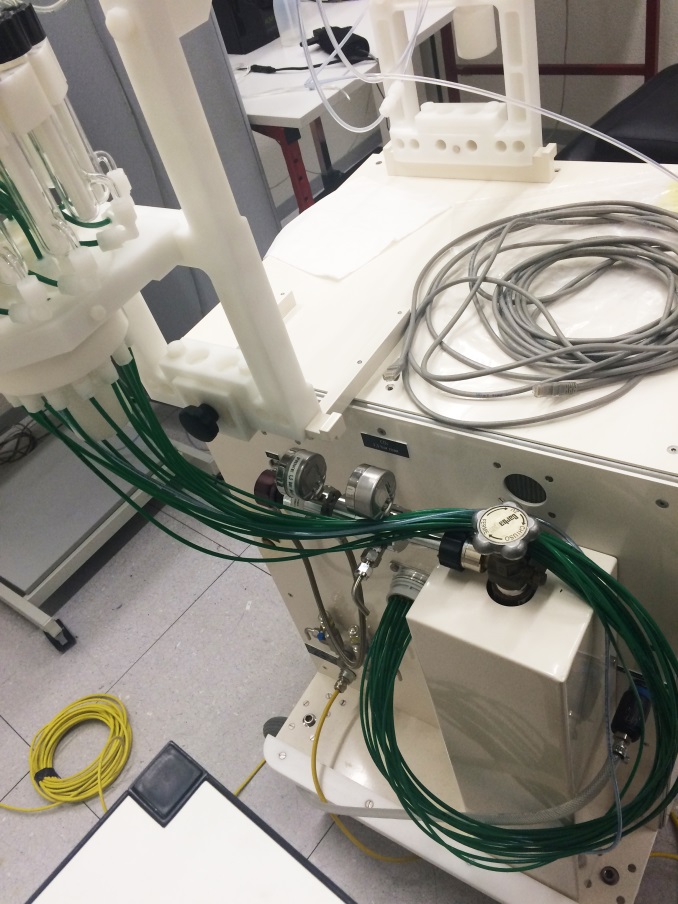 The rest should be OFF5. Plug in the cable for the air in the olfactometer (Air Network inlet -ANI) and in the Air technique pipe on the wall by the sink. Should hear 2 clicking sounds when you plug the cable for both ends 6. Turn on the Air from the wall using the handle (it’s on when the handle is horizontal)7. Plug in the odors to the olfactometer using the connector with green cables. 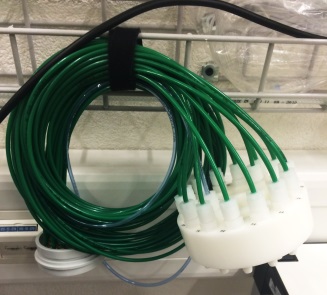 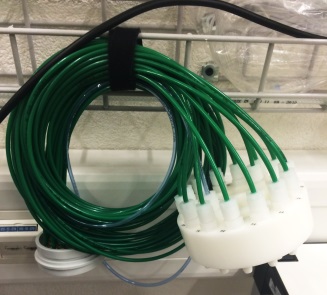 	i) Connect part A to the olfactometer	ii) Unscrew the cap underneath the vials in 	order to plug part B underneath the vials	iii) Attach part B, while making sure to 	match the numbers on the vials side of the 	olfactometer and the numbers on part B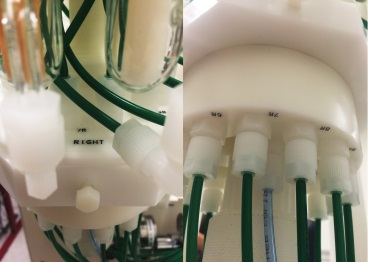 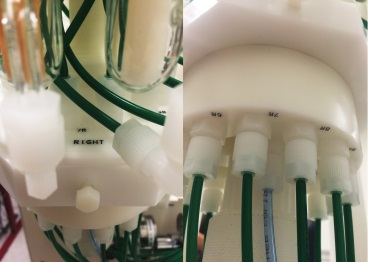 	iv) Screw cap back once part B is in place8. Clean nasal cannulaUse toilet paper and Alcohol 9. Connect nasal cannula to olfactometer. Connect the side that has not been blocked off. 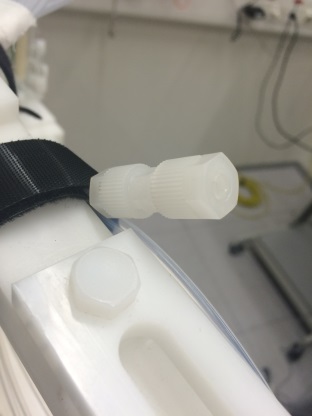 Unscrew part Z to be able to insert cannulaInsert cannulaTighten part Z but not too tightAt the end of the session1. Unplug everything turn off the olfactometer and unplug everything you’ve plugged. TroubleshootingIf the olfactometer is not working:1. Check everything is plugged in correctly2. Go into digi Realport, see if the olfactometer is present on the listIf it is and it is still not working, try re-installing it. the IP address can be found on the olfactometer by the yellow Ethernet cable.If it still does not work:Contact Sylvain Delplanque: 90905